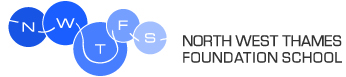 FY2 GUM/HIV
It is important to note that this description is a typical example of your placement and may be subject to change.
PlacementF2 GUM/HIVThe departmentGU Medicine – John Hunter Clinic:4-6 consultants/staff gradesOut-patient GU and specialist GU clinicsHIV – Ron Johnson ward:Work alongside HIV team on the HIV specialty ward under lead consultant there, usually Dr Mark Nelson.Trust & SiteChelsea and Westminster Hospital NHS Foundation Trust & St Stephens CentreThe type of work to expect and learning opportunitiesOutpatient GU clinics taking sexual histories, performing investigations, giving results and treatmentWorking alongside MDT team (nurses, doctors, health advisors)Learning how to do point of care tests, cryotherapy, male and female genital examinationHIV/GUM directorate teaching every Wednesday morning from 9-11amClinical Supervisor(s) for the placementDr Sara Day, Dr Roberta Brum, Dr David Hawkins, Dr Ann SullivanMain duties of the placementOutpatient clinics: Seeing patient presenting with or without symptoms for sexual health screens.  Liaising with senior doctors, nurses, health advisers regarding patients.  Patients often examined by FY2, slides inspected via microscopy and then FY2 delivers results and management plan prescribing from clear protocols. Result checks: one session a week going through all results from previous week and liaising with health advisers to make sure all patients have been contacted regarding positive results.HIV ward cover (alongside SPR): evening or weekend shifts seeing HIV patients on the ward, in the day care unit or presenting to A&E.  Daily ward round with reg/consultants and then doing jobs generated.  Evenings 5-9; weekends 9-9.AAU clerking: one weekend during rotation, clerking medical patients referred by A&E or GPs in acute admissions unit.  Presenting to consultants and then looking after the patients from then.Typical working pattern in this placementTypical working pattern in this post:On call requirements:1 in 7 either in AAU or Ron Johnson wardEmployer informationChelsea and Westminster Hospital NHS Foundation TrustJob is currently banded at 1B